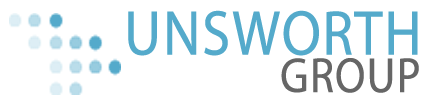                Bank Holidays 2024DayDateOpening DateNew Year’s DayMonday 1st JanuaryTuesday 2nd JanuaryGood FridayFriday 29th March Tuesday 2nd AprilEaster MondayMonday 1st AprilTuesday 2nd AprilEarly May Bank HolidayMonday 6th MayTuesday 7th MaySpring Bank HolidayMon 27th MayTuesday 28th MaySummer Bank HolidayMonday 26th AugustTuesday 27th AugustChristmas DayWednesday 25th DecemberFriday 27th DecemberBoxing DayThursday 26th DecemberFriday 27th December